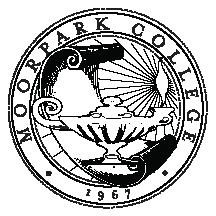 MOORPARK COLLEGEFaculty Development Standing College CommitteeCharter: The Faculty Development Committee makes recommendations on the direction of professional development activities for full-time and part-time faculty.GOALS2012-2013#GOALSACCOMPLISHMENTS1Create, market, implement, and assess development opportunities appropriate to new, continuing, and seasoned faculty, as well as continuing technology training services. 2Create and implement an online repository for development resources that is easily accessible.3Facilitate effective transition of New Faculty Orientation facilitator from the oversight of the Faculty Development Committee to that of the college President’s office.4Administer Travel Funds dispersal fairly and efficiently5Continue to assess faculty training and development needs of faculty on a regular basis.6Develop creative training and development opportunities meet assessed needs.